Señor Lundwallrlundwall@tooelesd.orgRoom 214We will be working hard to develop listening, speaking, reading and writing skills using a variety of methods.  Culture will also be taught.  Students who attend, participate, and do the work can expect to gain beginner skills and hold very basic conversations.  They should also learn to appreciate Latin culture.  It is necessary to bravely attempt to communicate without fear of making mistakes; it is from the mistakes that we learn the most.  Students can expect to have fun; parents can expect students to have homework frequently.  Students should come to class prepared with all materials—paper, binder, pen, pencil, dry erase marker and other items as needed.  Cold and flu season is upon us, so please send a box of tissue with your student.  Students can expect to participate in a variety of activities i.e. songs, skits, dialogues, games, written and spoken work.Grading:50% of the grade is based on tests/quizzes; many quizzes will be unannounced.  To best prepare for the quizzes, 15 minutes a night should be dedicated to studying vocabulary and notes.  50% comes from classwork.  Any classwork not completed in class will need to be completed at home.  To receive a grade, all work must be labeled with name, date and period. To make up bellringers from excused absences, students will need to copy the question or obtain the task either from another student who was in attendance or from my class website (where a summary of each day’s activities can be found and downloadable copies of handouts and assignments, shslundwall.weebly.com), and answer or do the task before bellringers are turned in.  The Rules: Be Prepared:  Have all supplies and be seated by the bell.  Have assignments and learning attitude.Be Punctual:  Be on time to class.  Turn assignments in when they are due (see late work policy below).  Prepare for planned absences.Be Positive:  “I can do this if you teach me.”  “I can do this, can I help you?”Be Present:  You are in class for one reason, stay true to that reason.  Avoid distractions (cell phones, headphones, etc.) and do not be a distraction.  If you need help, get help NOW!  If circumstances need to be shared with me, do it NOW!Be Polite:  Students will respect themselves, their peers, the teacher, the classroom, and the school.  Harassment of any kind will not be tolerated.  If it doesn’t belong to you, don’t touch it.  Listen when it’s time to listen, speak when it’s time to speak.Be Proud:  Follow all SHS rules and policies.  Demonstrate school spirit.  Dress appropriately and use courteous speech.  Participate in classroom activities.  Smile.Repeated noncompliance of these rules will result in a reduced citizenship grade and other disciplinary actions as defined in the student planner.  Absences and tardies must be excused by the teacher/parent that is responsible for the absence or tardy in the attendance office.  It is the student’s responsibility to ensure that they are marked present if they come to class late (sign tardy log and remind me to change the attendance code in the computer).Students will correct and/or revise each other’s work, including tests/quizzes.  Photos/video may be taken during classroom activities and cultural events for classroom use only.  Cultural food will be consumed, at times, in class.  If your child has a food allergy, it will be his/her responsibility to evaluate the consumability of the food, and not partake of it, if he/she has any doubts as to its safety.  Please make sure you and/or your parents’ email is in the system so that you receive reminders and announcements from me.Electronic devises are allowed in class to accomplish academic goals.  They may not be used in class for social media, communication, watching videos and other media, playing games or in any way not specifically identified by me.  After one warning, electronic devices will be taken, then returned at the end of class.  If a pattern of disregard for this policy manifests itself, then parents and administration will be consulted to resolve the situation.Late Work Policy:  To receive credit for an assignment turned in late, the student must:  1) make sure the absence has been coded properly on SIS (E, A or other code indicating an excused absence),  2) for full credit, turn the assignment in within three days, a 10 percent reduction in credit will result if the assignment is turned in after three days  3) review assignment with Sr. Lundwall or check against answer key to assure all errors have been corrected,  4) label paper with name, date, period and the words “excused late” (within three days) or “past due” if after three days.No credit will be given for papers improperly labeled.  If the assignment was corrected/reviewed as part of a classroom activity, this review must occur with Mr. Lundwall to receive any credit on that assignment.Academic HonestyCheating on a quiz or test will result in a zero, no retake will be allowed for the quiz or test, parents will be notified, and the student will be referred to the administration. PlagiarismPlagiarism is defined as the use of another’s words or ideas and the presentation of them as though they are entirely one’s own.  Acts of plagiarism include but are not limited to using words or ideas from a published source without proper documentation; using the work of another student (e.g. copying another student’s homework, composition, or project); using excessive editing suggestions of another student, teacher, parent, or paid editor.  Plagiarism on any project or paper will result in a zero for the assignment and referral to the administration.  Unless directly stipulated by the teacher, collaboration on written work is not acceptable.  Students who willingly provide other students with access to their work are in violation of plagiarism.  Translation programs or services are also considered an act of plagiarism.  This does not include dictionaries.  Dictionaries are acceptable for looking up individual words.A few of the following movies may be viewed in class throughout the course of the year, all Disney type movies are in Spanish, while the others may be in Spanish, but deal with Hispanic culture, history and themes:Disney movies in Spanish	(G, PG)		Casi, Casi				(PG)Julio Y Su Angel		(PG)		Goal!					(PG-13)Evita			(PG)		Buena Vista Social Club			(G)El Cid			(PG)		Three Amigos				(PG)The Pearl			(PG)		The Blue Diner				(PG-13)Almost A Woman		(PG)		Marcelino Pan y Vino			(G)Real Women Have Curves	(PG-13)		The Sea Inside				(PG-13)La Bamba			(PG-13)		In The Time Of The Butterflies		(PG-13)A Million To Juan		(PG)		El Gallo De Oro				(PG)Tortilla Soup			(PG-13)		The Grandfather				(PG)Macario			(PG)		Lazarillo					(NR-PG)The Mission			(PG)		Travelogues from varios Latin countries	(NR)Selena			(PG)		Under The Same Moon			(PG-13)Sweet 15			(PG)		Jumanji					(PG)Sister Act			(PG)		Man of La Mancha				(PG)The Devil’s Miner		(NR, PG?)	Sueño					(PG-13)Valentin			(PG-13)		Carol’s Journey				(NR)Herencia			(NR)		Guadalupe				(PG)Other classroom curriculum videos and documentaries.     (NR)Please list here any concerns and special needs that your student may have:First Homework Assignment of the Term:On a separate sheet of paper, clearly labeled with name, date and period, write:  “I have read and understand the disclosure for Señor Lundwall’s Spanish class.  I agree to follow the classroom rules and acknowledge the grading and classroom procedures.”  Then both you and your parent, guardian or parole officer must sign and date beneath the written statement.  On this paper, any information you or your parent/guardian feel that I should know about you should be listed.  Together, with your parent/guardian, list three things that make you absolutely unique and one of a kind (talents, abilities, peculiarities you don’t mind others knowing about), and three things that you have in common with others that make you part of a community (clubs, hobbies, interests, associations).  Due next time!There will be a multiple choice quiz on the policies of this disclosure next time. You may take a few notes and have them available during the quiz.AA-B+BB-C+CC-D+DD-F100 -93.092.9-90.089.9– 87.086.9– 83.082.9-80.079.9– 77.076.9-73.072.9-70.069.9-67.066.9-63.062.9-60.059.9- 0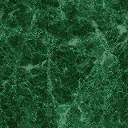 